УТВЕРЖДАЮДиректор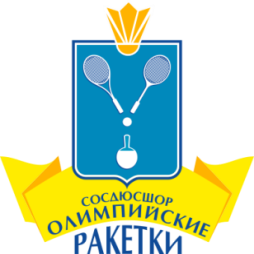 ГБУДО «СОСДЮСШОР «ОЛИМПИЙСКИЕ РАКЕТКИ»________________ И.В. Зубова«____» ______________ 2016 г.РАСПИСАНИЯзанятий тренировочных групп специализированного отделения настольного теннисас 01 сентября 2016 годаПримечание: После 30-45 мин. Тренировочных занятий необходимо устраивать перерыв длительностью не менее 10 минут. Для отдыха детей и проветривания помещений.Заместитель директора по УСР		                          		З.В. БатковаУТВЕРЖДАЮДиректорГБУДО «СОСДЮСШОР «ОЛИМПИЙСКИЕ РАКЕТКИ»________________ И.В. Зубова«____» ______________ 2016 г.РАСПИСАНИЯзанятий тренировочных групп специализированного отделения настольного теннисас 01 сентября 2016 годаПримечание: После 30-45 мин. Тренировочных занятий необходимо устраивать перерыв длительностью не менее 10 минут. Для отдыха детей и проветривания помещений.Заместитель директора по УСР		                          		З.В. Баткова№Ф.И.О. тренера-преподавателягруппа/место занятийПНВТСРЧТПТСБВСПо предпрофессиональной программе Созонова Надежда ПавловнаПо предпрофессиональной программе Созонова Надежда ПавловнаПо предпрофессиональной программе Созонова Надежда ПавловнаПо предпрофессиональной программе Созонова Надежда ПавловнаПо предпрофессиональной программе Созонова Надежда ПавловнаПо предпрофессиональной программе Созонова Надежда ПавловнаПо предпрофессиональной программе Созонова Надежда ПавловнаПо предпрофессиональной программе Созонова Надежда ПавловнаПо предпрофессиональной программе Созонова Надежда Павловна1ГНП>1 (2 г.об.)ГНП>1 (3г.об.)ТГ<2 (1 г. об.)14.30-16.3016.30-18.30Лицей №1516.30-18.45Лицей №1514.30-16.3016.30-18.30Лицей №1516.30-18.45Лицей №1514.30-16.3016.30-18.45Лицей №1514.00-16.30Лицей №1516.00-18.15Лицей №15Лавренов Юрий КонстантиновичЛавренов Юрий КонстантиновичЛавренов Юрий КонстантиновичЛавренов Юрий КонстантиновичЛавренов Юрий КонстантиновичЛавренов Юрий КонстантиновичЛавренов Юрий КонстантиновичЛавренов Юрий КонстантиновичЛавренов Юрий Константинович2ТГ<2 (1 г.об.)ТГ>2 (5 г.об.)ГНП<115.00-17.4517.45-20.00СОШ №5015.30-17.4517.45-20.00СОШ №5017.45-20.0016.15-17.45СОШ №5015.30-17.4517.45-20.00СОШ №5017.45-20.0016.15-17.45СОШ №5010.00-11.4512.15-14.3008.30-10.00СОШ №50Лавренова Ирина ВикторовнаЛавренова Ирина ВикторовнаЛавренова Ирина ВикторовнаЛавренова Ирина ВикторовнаЛавренова Ирина ВикторовнаЛавренова Ирина ВикторовнаЛавренова Ирина ВикторовнаЛавренова Ирина ВикторовнаЛавренова Ирина Викторовна3ТГ<2 (1 г.об.)ГНП>1 (2 г.об.)17.45-20.0016.15-17.45СОШ №5017.45-20.0016.15-17.45СОШ №5017.45-20.0016.15-17.45СОШ №5017.45-20.00СОШ №5008.30-10.00СОШ №50№Ф.И.О. тренера-преподавателягруппа/место занятийПНВТСРЧТПТСБВСПо программе Спортивной подготовкиЕрмолаева Татьяна ВладимировнаПо программе Спортивной подготовкиЕрмолаева Татьяна ВладимировнаПо программе Спортивной подготовкиЕрмолаева Татьяна ВладимировнаПо программе Спортивной подготовкиЕрмолаева Татьяна ВладимировнаПо программе Спортивной подготовкиЕрмолаева Татьяна ВладимировнаПо программе Спортивной подготовкиЕрмолаева Татьяна ВладимировнаПо программе Спортивной подготовкиЕрмолаева Татьяна ВладимировнаПо программе Спортивной подготовкиЕрмолаева Татьяна ВладимировнаПо программе Спортивной подготовкиЕрмолаева Татьяна Владимировна1ТГ<2(1 г. об.)/ТГ>2(5г.об.)ГСС>1(2г.об.)/ТГ>2(5г.об.)13.45-17.0017.00-20.00УСК «Форум»17.00-20.00УСК «Форум»13.45-17.0017.00-20.00УСК «Форум»17.00-20.00УСК «Форум»13.45-17.0017.00-20.00УСК «Форум»09.00-11.3011.30-14.30 УСК «Форум»Мухин Александр ВикторовичМухин Александр ВикторовичМухин Александр ВикторовичМухин Александр ВикторовичМухин Александр ВикторовичМухин Александр ВикторовичМухин Александр ВикторовичМухин Александр ВикторовичМухин Александр Викторович2ГНП<1 ТГ<2 (1 г. об.)14.00-15.30УСК «Форум»15.00-18.00Гимназия №2г. Балаково14.00-15.30УСК «Форум»15.00-18.00Гимназия №2г. Балаково14.00-15.30УСК «Форум»12.00-15.30Гимназия №2г. БалаковоСозонов Сергей КонстантиновичСозонов Сергей КонстантиновичСозонов Сергей КонстантиновичСозонов Сергей КонстантиновичСозонов Сергей КонстантиновичСозонов Сергей КонстантиновичСозонов Сергей КонстантиновичСозонов Сергей КонстантиновичСозонов Сергей Константинович3ГНП<1 (1г.об.)ТГ>2 (5г.об.)/ГСС 1 г. об. (объед.)09.00-10.30СГАУ16.00-20.00СГАУ16.15-19.15СК «Строитель»09.00-10.30СГАУ16.00-20.00СГАУ16.15-19-15СК «Строитель»09.00-10.30СГАУ16.00-20.00СГАУ